               KАРАР                                                                 ПОСТАНОВЛЕНИЕ05ноября 2013 й.                                   № 54                         05 ноября  2013гОб утверждении Положения о муниципальном звене территориальной подсистемы единой государственной системы Новокарамалинский  сельсовет муниципального района Миякинский район Республики БашкортостанВ соответствии с Федеральным законом от 21 декабря . № 68-ФЗ «О защите населения и территорий от чрезвычайных ситуаций природного и техногенного характера», постановлением Правительства Российской Федерации от 30 декабря . № 794 «О единой государственной системе предупреждения и ликвидации чрезвычайных ситуаций», постановлением Правительства Республики Башкортостан от 30 декабря . № 294 «О Башкирской территориальной подсистеме Единой государственной системы предупреждения и ликвидации чрезвычайных ситуаций», постановляю:1. Утвердить:1.1. Положение о муниципальном звене территориальной подсистемы единой государственной системы предупреждения и ликвидации чрезвычайных ситуаций на территории сельского поселенияНовокарамалинский сельсовет муниципального района Миякинский район Республики Башкортостан (Приложение № 1).1.2. Структуру муниципального звена территориальной подсистемы единой государственной системы предупреждения и ликвидации чрезвычайных ситуаций на территории сельского поселенияНовокарамалинский сельсовет муниципального района Миякинский район Республики Башкортостан (Приложение № 2).2. Рекомендовать руководителям предприятий, организаций, независимо от их организационно-правовых форм по согласованию с администрацией сельского поселенияНовокарамалинский сельсовет муниципального района Миякинский район Республики Башкортостан разработать и утвердить положения, структуру, состав сил и средств объектовых звеньев муниципального звена сельского поселенияНовокарамалинский сельсовет муниципального района Миякинский район Республики Башкортостан территориальной подсистемы единой государственной системы предупреждения и ликвидации чрезвычайных ситуаций на территории сельского поселения.4. Настоящее постановление разместить в информационно-телекоммуникационной сети "Интернет" на официальном сайте администрации сельского поселенияНовокарамалинский сельсовет муниципального района Миякинский район Республики Башкортостан  spnoviekaramaly@rambler.ru и  обнародовать на информационном стенде в здании администрации сельского поселенияНовокарамалинский сельсовет муниципального района Миякинский район Республики Башкортостан.4. Настоящее постановление вступает в силу со дня его обнародования Глава сельского поселения 						Новокарамалинский сельсоветмуниципального районаМиякинский районРеспублики Башкортостан                                                 И.В. ПавловБашkортостан Республикаhы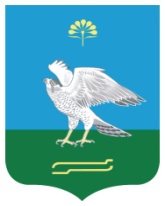 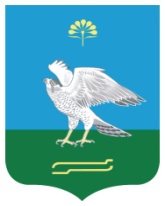 Миeкe районы муниципаль районыныn  Яnы Kарамалы ауыл  советы ауыл билeмehе Хакимиeте  Администрация сельского поселения Новокарамалинский сельсовет муниципального района Миякинский районРеспублики Башкортостан